Please Printout the form and fill-up all the required details and self signed the form with company stamp and along with all necessary Documents WhatsApp us in the number: +91 9836088877 or you can send it by email: mistriji24x7@gmail.com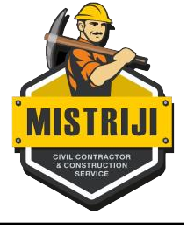 VENDOR REGISTRATION FORMVendor & Service Provider Registration FormCompany DeclarationI / We...............…………………………………...............…………………………………...............………………………………… (Name of the Organization) Applying for the Service...............…………………………………...............……………………………………………... (Service Name) on dated ……………………………………………………… (DD/MM/YY)Business Details Information of the Vendor / Service Provider:Payment Remittance Information:Personal Details Information of the Vendor / Service Provider:Name:Designation:Date:Place:Signature:Please attach Photocopy of Self Signed / Self Attested:Company Pan CardCompany GST Certificate (if any) 3.Owners Pan Card & Aadhar Card 4.Business Card (if any)…………………………………………………………………………………………………………………………………………………………………For office use only: Approved/Rejected…………………………………………………………………………………………………………………Vendor No Allotted	AreaAllotted	WorkJurisdiction	All dispute are under Kolkata jurisdiction only.***Note: Company may ask for more Documents if needed.SL. NO.Particulars RequiredParticulars1.1Type of Organization Proprietor/Partnership/Pvt Ltd/LLP1.2Name of the Head of the Organization Proprietor/Managing Partner/Managing Director1.3Registered Office Address: Street Number/Street NameLandmark City PincodeState1.4Office Contact Details: Contact Person Name Contact Phone Number Email AddressWebsite1.5Communication Address (if different then mentioned)1.6Communication Contact Details: Contact Person Name: Designation:Contact Phone Number: Contact Email ID:1.7Company PAN Card (If any)1.8GST Number (If any)1.9Experience (in years)1.10Last Year Turnover1.11Strength (No of Manpower)1.12Machineries & Tools (Mentioned Briefly)1.13Works to be takenSL. NO.Particulars RequiredParticulars2.1Bank Account Number2.2Bank Account Name (The name in which the account is opened)2.3Name of the Bank2.4Name of the Bank Branch2.5Address of the Bank Branch2.6IFSC code of the Bank Branch2.7MICR Code of the Bank BranchSL. NO.Particulars RequiredParticulars2.1Name2.2Designation2.3Email2.4Phone Number